		-疫情之下，我們安心同在-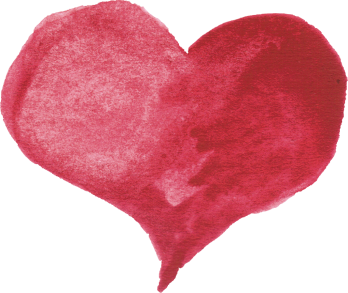 親愛的師生同仁：	今年四月開始，新型冠狀病毒確診人數的增加，許多各種不同的訊息、臆測、社會的變動出現在我們身邊，每天的新聞訊息、網路上消息的流傳，加上確診人數的暴增，也許讓你/妳焦慮不安、擔心害怕，這是很正常的現象。	面對新型冠狀病毒的疫情，除了遵循醫學的指引來進行預防及自我保護之外，我們必須瞭解的是，因為這次的疫情除了太多的不確定性以及對於生命可能的威脅，加上確診人數的增加、疫情和政策的不斷變動，也讓我們的生活產生很大的改變，疫情影響我們的不單只是身體或是疾病帶來的症狀，還可能引發心理上的壓力與情緒，在這樣的疫情之下，觀察自己的身心、調整自己的心理狀態，保持自己的身心安頓。當您發現這次的事件引發您過度的焦慮時，您可以試著喝杯心靈茶(TEA)(引用改寫卓翠玲心理師之文章)：T是Thought(想法)，在想法上要停、止、轉。停：暫停。   大腦胡思亂想時，提醒自己「暫停」，過多的猜測、思考會讓自己更加焦慮，試著轉移注意力到其他可以掌控事情上，提醒自己觀看官方訊息或是有公信力的媒體，暫停觀看過多相關的影片與訊息。止：止損。    告訴自己「這樣的情緒，已經有一些損失、有一些現實壓力、影響生活的節奏了，不要再主動地製造自己的壓力」，畫下停損點。轉：轉念。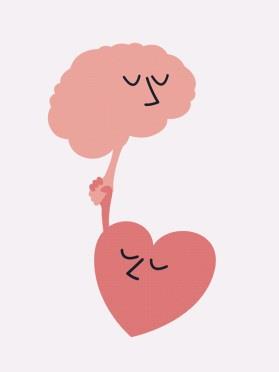     提醒自己自己多一些正向的思考，看到因確診中重症、死亡案例、混亂的狀態外，還要看到輕症的比率、治癒的資訊，客觀看待所獲得的資訊，將抗疫過程當做一項心智能力的訓練，培養心智的強度，轉換面對壓力的觀點，也能改善焦慮的情況。E是Emotion(情緒)，透過感官或身體，從「聽」、「看」、「笑」、「說」、「寫」來調節情緒。也可以透過身體的感官覺知當下、活在當下。聽，聽一聽自己喜歡的音樂、演講、廣播等都很好。看，觀看美麗的圖片、景象或是自己喜歡看的影片、小說等。笑，臉部的表情會影響到內在心理主觀的感覺，試著讓自己的臉部表情放輕鬆，微微笑並放鬆身體，讓心理感受到平靜放鬆。說，和信任親朋好友說說話，互相關懷交流心裡的感受、想法等。寫，如果不想說或沒有人可以說，也可以通過寫下心理的感受想法抒解情緒。記住，情緒沒有對錯，需要的是被理解，花一些時間，整理你對事件的理解與感受。A是Action(行動)，主動行動、積極抗壓，用「動」、「靜」、「鬆」概括。動，運動，適度的運動可以促進腦內啡的分泌，讓我們感受平靜和放鬆。靜，靜心，方法有很多，「正念」是其中之一。可以利用網路上、書籍中的「正念」練習方法，提醒自己活在當下，覺察個人的狀態，避免陷入情緒的漩渦之中。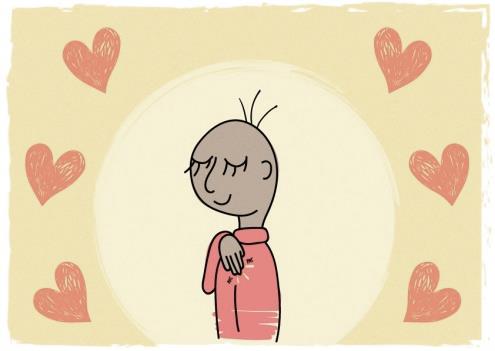 鬆，放鬆方法，如：腹式呼吸、漸進式放鬆、想像式放鬆等方法都被證實有效，這些方法的練習在網路上也都有相關介紹可以學習。如果你或周遭的人目前因疫情引發下列的感受或狀況，做了上述的處理仍無法緩解，請就醫或尋求協助：這段時間，希望大家試著自我照顧，以最適合自己的方式來因應自己的感受與需求，願我們能從此經驗中凝聚力量，陪伴與祝福彼此繼續迎接每一天。若超過一個月您仍持續感覺過度焦慮、不安、緊張、恐懼等情緒，並對作息、身體造成影響，邀請您向專業輔導人員如醫師或心理師求助。	假如您對疫情引發的感受與想法，不知道如何是好，需要與人討論與協助，歡迎和我們聯繫，適時的求助有助於更好的適應。學生輔導中心位置及聯繫資訊：蘭潭校區   學生活動中心二樓           電話：05-2717080~3民雄校區   行政大樓二樓電梯側         電話：05-2263411#1226新民校區   管理學院B棟二樓(D02-212)  電話：05-2732948有關本校相關防疫措施，請至嘉大防疫專區瀏覽。https://www.ncyu.edu.tw/nCoV/c.aspx?site_content_sn=65828，~願你我共同安然度過此次的疫情~學生輔導中心 關心您！2022.05.13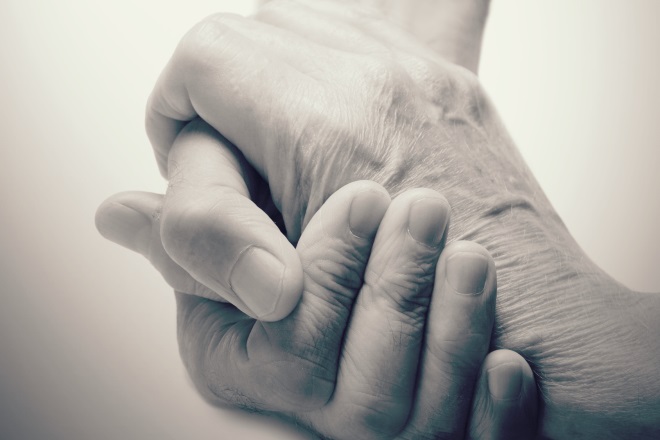 恐懼，沒有安全感感覺空虛對自己或是其他任何人失去信心感受變得遲鈍及麻木自尊喪失、感覺羞恥、痛恨自己變得退縮或孤立感覺無助睡眠狀況惡化